03.XI.2020Temat: Diagnoza społeczna w „Weselu” Stanisława Wyspiańskiego. Funkcje stylizacji gwarowej w dramacie. (2 godz.)Cele lekcji.Interpretacja finałowej sceny utworu w kontekście tematu.Zapoznanie się z diagnozą społeczną zawartą w dramacie.Przypomnienie pojęcia: stylizacja gwarowa (dialektyzacja) i określenie jej funkcji      w utworze Wyspiańskiego.Omówienie zjawiska chłopomanii w kontekście utworu.Przeczytajcie finałową scenę dramatu (podręcznik, s. 50)  Obejrzyjcie również końcowy fragment filmu Wajdy, by zwizualizować ją. https://youtu.be/uZQFR9Dmp1sZapoznajcie się treścią rozdz. Diagnoza społeczna (podręcznik, s.49)                      i O fragmencie utworu     (s. 51).( Na marginesie znajdziecie również informacje dotyczące małżeństwa Wyspiańskiego z niepiśmienną chłopką). 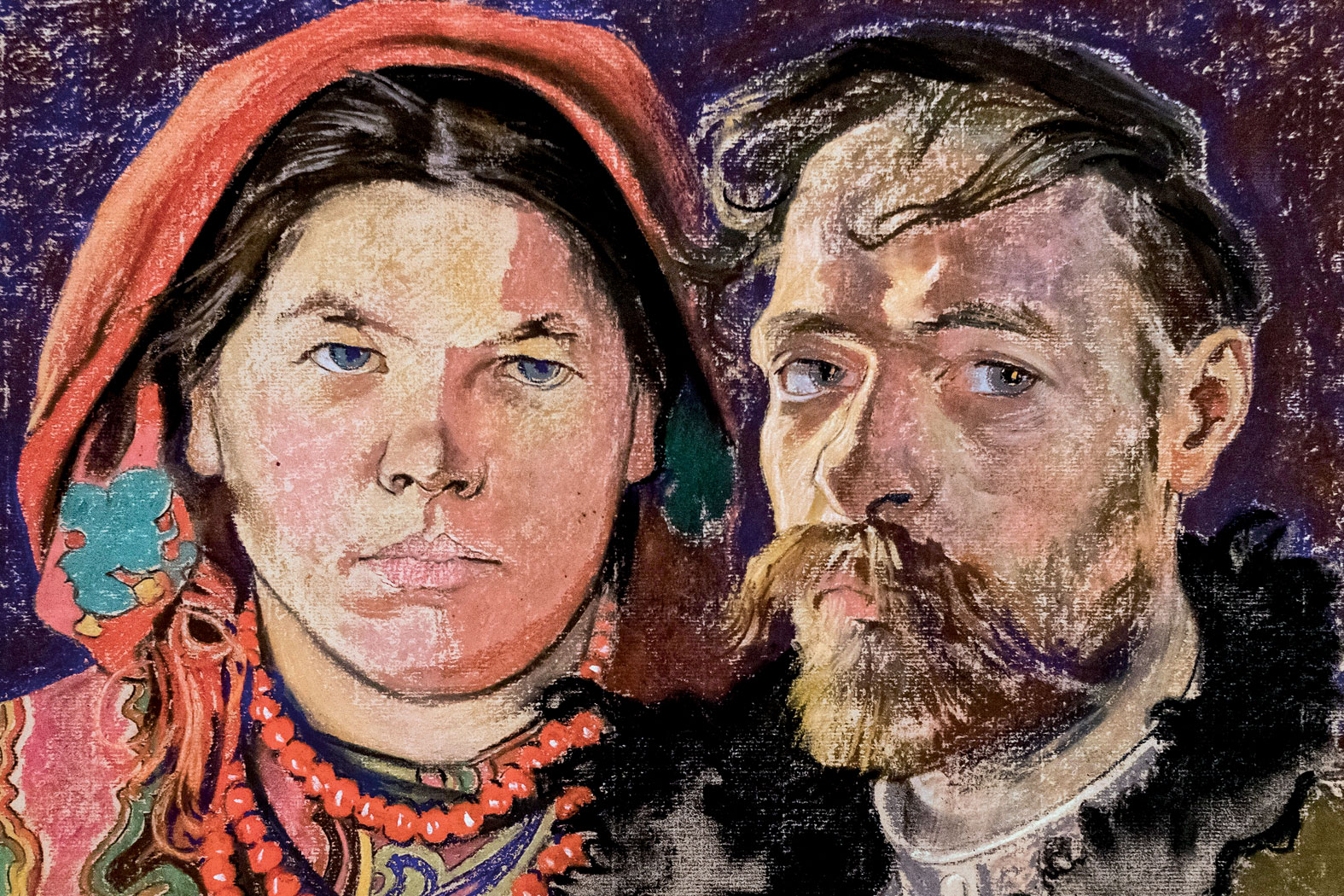 Sprawdziliście już wcześniej, że Wyspiański zróżnicował język swoich bohaterów. Postacie reprezentujące warstwę chłopską mówią gwarą, inteligenci posługują się polszczyzną literacką. Język bohaterów służy podkreśleniu różnic w ich pochodzeniu                                i wykształceniu. Przypomnę, że wprowadzenie do utworu literackiego elementów gwary chłopskiej nazywamy stylizacja gwarową , inaczej dialektyzacją. Na podstawie fragmentów z podręcznika wskażcie przykłady gwaryzmów (uczniowie, którzy nie wykonali wcześniej tego ćwiczenia, powinni je zrobić pisemnie).Interpretując „Wesele”, warto wyjaśnić jeszcze zjawisko młodopolskiej chłopomanii. Stanisław Wyspiański poddał  krytyce to zjawisko . Wypowiedzi Dziennikarza, Radczyni czy Pana Młodego ukazują ich małą wiedzę na temat wsi                      i nieznajomość realiów życia wiejskiego.  Inteligenci zachwycają się wsią spokojną, wsią wesołą , żenią się z chłopkami , ale ich stosunek do ludu cechuje powierzchowność i nieszczerość.(Na marginesie warto dodać, że podobno małżeństwo Lucjana Rydla -Pana Młodego z „Wesela” i Jadwigi Mikołajczykówny podobno było szczęśliwe.)